СОВЕТ ДЕПУТАТОВ СЕЛЬСКОГО  ПОСЕЛЕНИЯПУШКИНСКИЙ  СЕЛЬСОВЕТДобринского муниципального районаЛипецкой области83-я сессия V-го созываРЕШЕНИЕ22.06.2020г.                 с.Пушкино	        №238-рсО назначении выборов депутатов Совета депутатов сельского поселения Пушкинский сельсовет Добринского муниципального района Липецкой области шестого созываВ связи с истечением срока полномочий Совета депутатов сельского поселения Пушкинский сельсовет Добринского муниципального района Липецкой области пятого созыва, руководствуясь частями 1, 2, 11 статьи 12, частью 1 статьи 55 Закона Липецкой области «О выборах депутатов представительных органов муниципальных образований в Липецкой области», статьей 18 Устава сельского поселения Пушкинский сельсовет, Совет депутатов сельского поселения Пушкинский сельсовет РЕШИЛ: 1. Назначить выборы депутатов Совета депутатов сельского поселения Пушкинский сельсовет Добринского муниципального района Липецкой области шестого созыва на воскресенье 13 сентября 2020 года. 2. Выделить на подготовку и проведение выборов депутатов Совета депутатов сельского поселения Пушкинский сельсовет Добринского муниципального района Липецкой области шестого созыва денежные средства в сумме  200 000 (двести тысяч) рублей. 	3.Опубликовать настоящее решение в районной газете «Добринские вести»  25 июня 2020 года.	4. Направить копию настоящего решения в управление Роскомнадзора по Липецкой области, Управление Министерства юстиции Российской Федерации по Липецкой области, избирательную комиссию Липецкой области, территориальную избирательную комиссию Добринского района не позднее чем через 5 дней со дня его принятия.Председатель Совета депутатовсельского поселенияПушкинский сельсовет                                                        О.И.Леньшина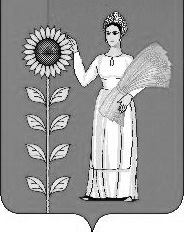 